City of GlasgowMinutes of Budget MeetingJuly 26, 2023 at 6:00 P.M.Call to Order – Mayor Pro-Tem Gibbs called the meeting to order at 6:02 pm.Roll Call: Renna Bean, Joey Gibbs, Spencer Gerald, Eric Monnig, Art Westhues, and Donna Burns. 6 present.The Budget Committee reviewed General, P&I, Street, Parks and Rec, Library, Museum, Capital Improvement, Debt Service funds for FY 23- 24.Adjournment: Alderman Westhues motioned to adjourn the Budget Meeting at 7:26 pm. Alderman Monnig seconded the motion. Roll Call: Voting Aye: Eric Monnig, Joey Gibbs, Arthur Westhues, Spencer Gerald, Donna Burns, and Renna Bean.           6 aye, motion carried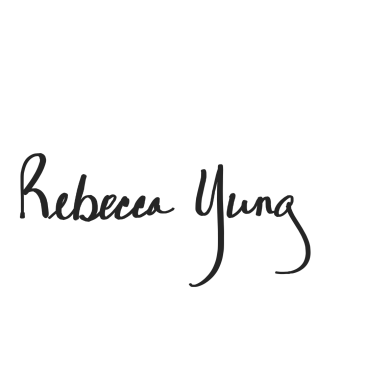 Attest:	_________________________________                             ________________________________Rebecca Yung, City Clerk                                                                Joey Gibbs, Mayor Pro-TemDate ___August 14, 2023___